Identification InformationIs this your schoolwide program plan?  Yes 	 NoIf yes complete the entire document.Check one:	  Initial Schoolwide plan	 Existing Schoolwide plan	 Targeted AssistanceEnter Data:	2014-15 MMR: 44.09%	2015-16 MMR: 	%	2014-15 FR:  46.8	2016-17 FR:    49.4%Check Current Destination:	 Reward 	 Celebration Eligible 	 Continuous Improvement	 Priority	 FocusCheck one if Designated as a Priority or Focus School: Northern Sky Center	 South/Central Lakes Center	 SE/Metro CenterLOCAL BOARD OF EDUCATION ACTIONThe local Board of Education/Charter Board of has authorized  at a monthly meeting on  to act as the Local Education Agency (LEA) representative in reviewing and filing the attached plan as provided under P.L. 107-110 for school year 2015-16. The LEA Representative will ensure that the school district (LEA) will maintain compliance with the appropriate federal statutes, regulations, and procedures and will act as the responsible authority in all matters relating to the administration of this improvement plan.  The local Board of Education/Charter Board ensures that its designee(s) will periodically update the Board regarding goals and strategies/practices, participate as a member of the school leadership implementation team, and work in collaboration with the Regional Centers of Excellence and/or MDE in support of technical assistance through the Minnesota Statewide System of Support (SSOS) or the Department.___________________________________________________	_______________________
(Signature of Superintendent/Charter School Board Chair)	( Date)School InformationBuilding Level Student Demographics:	Percentage of Total Enrollment:American Indian/Alaskan Native	Asian/Pacific Islander	Black, not of Hispanic origin	Hispanic	White, not of Hispanic origin	Limited English Proficient	Special Education	Free or Reduced-Price Lunch	RECORD OF CONTINUOUS IMPROVEMENTSCHOOL: 	PLAN CONTACT: 	SUBMISSION DATE: 1.  Use this template to develop a record for each separate usable intervention being implemented. A usable intervention could be an instructional strategy or practice and may be part of a larger instructional framework. Copy the template as needed. Instructions for completing each section are provided as a separate document.  2.  Each template will provide detail for math, reading or graduation. Check one.	 Math 	 Reading	 Graduation (if applicable)3.  SMART Goal: 4a. EXPLORATIONThis process includes a COMPREHENSIVE NEEDS ASSESSMENT and will lead to the selection of a usable intervention you believe will lead to improved student outcomes. Consider the demographics of your school and community, academic achievement and other relevant information (section 1114(b) (1) of Title I of No Child Left Behind, the SWP).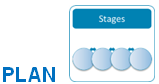 4b. SELECTING A USABLE INTERVENTIONIdentify the usable interventions (strategies or practices) the team has selected for monitoring.If applicable, identify the instructional framework that includes the usable intervention: 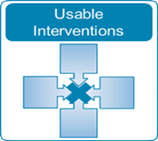 5a. USABLE INTERVENTION SELECTED FOR MONITORING: Implement PRESS with Classwide, Small Group, and Individual Interventions 5b. Instructional Change Manager: 	5c.   Math  Reading  Graduation (check one) 6a. INSTALLATIONThese activities provide structural supports necessary to implement the intervention successfully.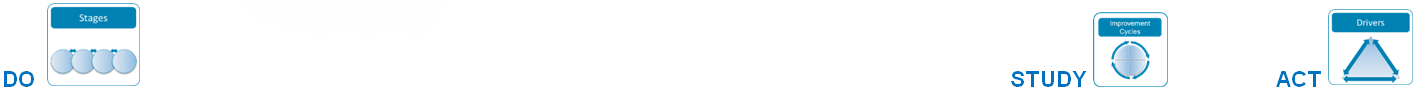 6b. INITIAL IMPLEMENTATIONThese are the action steps you will take to implement the usable intervention you have selected to fidelity. Fidelity requires at least 50% of the teachers using the practice to do so with a high level of proficiency when observed.6c. FULL IMPLEMENTATIONOnce this intervention has been implemented successfully by over 50% of the teachers, create a sustainability process for the intervention and processes to assist teachers who are still developing their proficiency.  Then start a new action plan for the next intervention selected in 4b.6d. INTERVENTION MONITORING RECORD Cut and paste 6c into a summary document to create a record of interventions that are fully-implemented. This Intervention Monitoring Record can be used for peer observations and classroom walkthroughs.III. Schoolwide Program (SWP) Plan Required Components (SWP schools complete)Under section 1114(b)(1) of Title I of No Child Left Behind, the SWP must address the following 10 components. Comprehensive Needs Assessment (Component 1) action steps are included in 4a. EXPLORATION. Required narrative is below.Reform Strategy (Component 2) action steps and responses b and e are included in 4b through 6c. Other required narrative is below.Assurances (check boxes for items 1-6)  1. Our schoolwide plan was developed during a one-year period and was developed with the involvement of parents and other members of the community including teachers, principals, administrators, pupil services personnel, technical assistance providers and school staff. It addresses the ten components listed below and is also available to the LEA, parents, and the public in an understandable and uniform format in a language the parents can understand. Comprehensive Need AssessmentWe conducted a comprehensive needs assessment of the entire school identifying specific areas of academic needs, resulting in a plan that reflects the use of data driven decision making, establishing challenging goals, as well as identified areas of instructional strengths and weaknesses.Reform StrategiesWe have provided the implementation of reform strategies designed to improve instruction throughout the school so all children can meet the state’s proficient and advanced levels, including strengthening core academic program, increasing amount and quality of learning time, enriched and accelerated curriculum, and strategies to meet the needs of historically underserved populations and those at risk of not meeting academic performance standards.Highly Qualified TeachersWe provide instruction by highly qualified teachers.High-quality and Ongoing Professional Development We provide high-quality and ongoing professional development for teachers, principals, and paraprofessionals and others as appropriate.  We use AIW as our primary staff developmentStrategies to Attract High-Quality Highly Qualified TeachersWe implement strategies to attract high-quality highly qualified teachers to high-need schools. Parental InvolvementWe have strategies in place to increase parental involvement to improve student academic achievement.TransitionWe assist the transition of preschool children from early childhood programs to the local elementary schools.Teacher Involvement in Use of Academic AssessmentTeachers are included in the decisions regarding the use of academic assessments in order to improve the achievement of individual students and the overall instructional program.Timely and Effective AssistanceWe identify students who are experiencing difficulty mastering the proficient or advanced levels of academic achievement standards and ensure they receive effective and timely assistance. CoordinationWe coordinate and integrate the use of federal, state and local resources, services and programs. 2. Our plan was developed in consultation with the district and its leadership implementation team or other technical assistance provider. 3. All paraprofessionals meet the definition of highly qualified as outlined under NCLB. 4. All paraprofessionals are working under the direct supervision of a highly qualified teacher.  5. We will conduct an annual review of the schoolwide plan to ensure that the program description in the plan is implemented as designed and has a positive effect on student achievement. 6. We will retain documentation in our district file related to the three core elements of a schoolwide program: conducting a comprehensive needs assessment, creating a comprehensive schoolwide plan, and conducting an annual evaluation.Narrative1.	Describe the school’s Comprehensive Needs Assessment process including data sources and data analysis.  Indicate the priority needs to be address and the reform strategies to be implemented to improve teaching and learning at this site.We looked at test data over the past 4 years to determine trends.  We looked at MCAs, MMR and our AIMSWEB data.  We met several times to discuss concerns and ideas related to Reading.  We determined that Comprehension has been an area of difficulty for our students.  Upon further study, we realized that comprehension occurs with solid reading strategies.  We held conversations with Corey Stai from MDE, Jason from NWSC, and Reading Specialists from BSU.  We discussed their input and decided we were most interested in Guided Reading and better interventions.  Both of these strategies were suggested through the conversations and became our focus to investigate as we determined our greatest need was to be consistent and centered on research based strategies.  We then set out to gather information regarding these two reading strategies.  A group attended the MASFEP Conference with clear goals and direction.  Guided Reading was the center of the conference and we had many of our questions answered.  We were introduced to PRESS: Path to Reading Excellence in School Sites through UM Center for Reading Research.  This led to more discussions and the focus changing to only interventions and interventions taught by PRESS.  We sent a team to training and decided that this was the one change we would make; dedicating people and funds to this strategy.Priority Needs:Consistent InterventionsTraining for all teachers/interventionistsSupplemental leveled readersReform Strategies:Training from UM Reading Research…PRESSIdentify Reading Coach2.	Describe your schoolwide program vision. How do you plan to operate differently in the new Title I schoolwide program model in order to impact the needs of all students including strategies for meeting the educational needs of historically underserved populations?  Highlight staff and parent roles and responsibilities for supporting all learners. We will operate differently in that we will have 1-2 teaching staff trained as Reading Coaches to guide the staff.  We will train all staff in the Reading Research strategies from PRESS.  All staff will use AIMSWEB data to determine classwide, small group, or individual interventions. To operate this way every student, regardless of age, teacher or subgroup, will have access to the same reading interventions.  We will maintain a level of consistency and fidelity that has previously been missing.  Every student will have access to every intervention, therefore, every student will have their needs met.  We believe PRESS is the schoolwide approach to reading strategies that is the best fit for us.  We use AIW as a peer/staff development approach to increase effective teaching methods in every classroom.Staff roles will focus on group discussions and trainings on data analysis and interventions.  Staff will learn how to effectively implement classwide, small group, and individual interventions.  Reading coaches will determine the appropriate interventions, train the appropriate staff, perform fidelity checks, and implement small group and individual interventions.Parents will provide support by attending Parent Reading nights, reading with their children or monitoring their independent reading, ensuring regular school attendance, and maintaining consistent communication with staff.   3.	Provide a summary of your plan to integrate multiple resources and funding sources to build capacity to improve student achievement.  Include any examples of federal, state, local funding, partnerships, and/or other special resources. ADSIS: money used to hire Reading coaches, training and travel.     Title I money used for reading and math training, supplemental curriculum materials, teacher travel and training, consultant fees     Title II money used for classroom size reduction     SPED money used for training of SPED teachers and paras4.	What process was employed to engage parents, teachers, and community representatives in helping this school become a schoolwide program? How will you continue to inform all relevant stakeholders and engage them in the improvement process? Stakeholders will also be invited when this plan is being reviewed. This plan will be presented during the fall Open House and Title meeting.5.	How will you evaluate your Title I schoolwide program? We will meet once per trimester and review data and progress with regard to the plan. 6.  Describe how the school will provide individual student academic assessment results in a language the parents can understand, including an interpretation of those results, to the parents of a child who participates in the academic assessments required by section 1111(b)(3). All of our parents speak English.  We will send test results home to parents as well as discuss them during conferences.  7.  Provide a list of technical assistance providers who have contributed to the development of the SWP plan. Include meeting dates and topics.x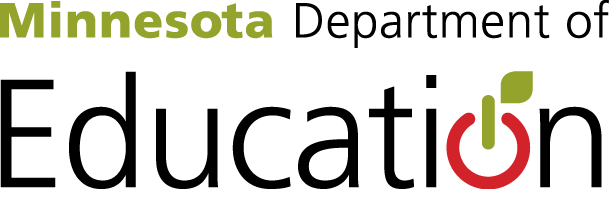 RECORD OF CONTINUOUS IMPROVEMENTSCHOOL IMPROVEMENT PLANAND TITLE I SCHOOLWIDE PROGRAM (SWP) PLANSchool YearDISTRICT INFORMATIONDISTRICT PHONE, FAX, EMAILDistrict Name and Number: Phone: Superintendent (Director): Fax:  218 224 2905District Address: harvey.johnson@laporte.k12.mn.usCoordinator Name:     Kim GoodwinPhone: Coordinator Address: 	Email: SCHOOL INFORMATIONSCHOOL PHONE, FAX, EMAILSchool Name, Number and Grade Span: Phone: School Address: Fax: Principal: Email: LEADERSHIP IMPLEMENTATION TEAMROLECONTACT INFORMATIONPrincipalTeacherTeacherSp Ed TeacherProgram AdministratorEva PohlParentCommunity MemberPupil Service PersonnelTeacherTechnical AssistanceTeacherSCHOOL SUMMARYSTATEMENTSExecutive summary of your school: Provide a school overview and include enough information for the reader to become acquainted with the focus of this action plan..  The reading interventions will be researched based, the teachers will be trained and fidelity checks implemented.  This plan will be implemented in all classrooms to all students via classwide, small group and individual interventions.  Data will be reviewed monthly to make adjustments.Describe the team’s plan for communicating with the school and community.ACTION STEPSWhat data will the team review and what activities will the team engage in to explore possible instructional strategies/practices?TEAM LEAD/RESOURCESWho will lead this action step?What resources are needed?DATAWhat did you learn from the data you reviewed?BY DATENEXT STEPSWhat will you do next to advance the exploration process?1. 2. 3. Spring 20175. 6. 7. 8. List of usable interventions selected for monitoring below. Highlight the one you will measure first.Fully Implemented? Implement PRESS with Classwide, Small Group, and Individual Interventions2.  3.  4.  ACTION STEPSWhat activities will provide structural supports necessary to implement interventions successfully?TEAM LEAD / RESOURCESEFFORTEXPECTATIONWhat is the expected result of this adult activity?BY DATEEVIDENCE SUMMARY TOINFORM NEXT STEPSUse the drivers to overcome installation barriers. Celebrate successes. Determine next action step.Continued training of staff by lead teachers Kari D. and AmberStaff will introduce PRESS to their colleagues.DecemberStaff determined a need for collaborative time to learn interventions.3. 4.  Develop spreadsheet for every class, following AIMSWEB and MCA data.KariAll staff will be able to follow students and monitor for necessary interventions.OngoingWatch student’s progress and determine when to intervene.5.  Fidelity checks by intervention coaches KarAll staff are implementing interventions with fidelity.OngoingRecord of fidelity checks.6. 3. 4. 5. ACTION STEPSWhat actions are taken to support teachers’ implementation of the usable intervention? Use the drivers to develop these supports.TEAM LEAD / RESOURCESFIDELITY EXPECTATIONWhat is the expected or desired fidelity outcome for this adult activityBY DATEEVIDENCE SUMMARY TOINFORM NEXT STEPSRecord actual fidelity outcomes.  Use the drivers to overcome barriers to improvement and guide next steps. Full implementation is attained when at least 50% of teachers use the intervention with fidelity.1. 2. 3. 4. 5. 6. ONGOING MONITORING OF THE INTERVENTIONWhat data will you collect and review to measure whether or not you are reaching your desired educational outcomes?What is your measure of adult behavior change (e.g., is implementation of the intervention occurring as intended)?What is your measure of student performance change?TEAM LEAD / RESOURCESSUSTAINABILITYEXPECTATIONWhat is your target for student outcomes (e.g., achievement gap reduction)?What is your target for instructional behavior(e.g., increased fidelity)?BY DATEEVIDENCE SUMMARY TOINFORM NEXT STEPSRecord actual outcomes for both student outcomes and fidelity.Celebrate successes. Determine next action steps.1. 2. 3. Provider NameDateType of AssistanceProvider’s Experience in SWP Programming